Arbeitsblatt MAG-Schweißen Kniehebel Ersatzteil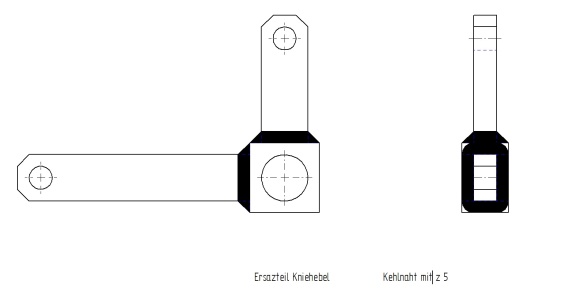 Gruppe 1:  DrahtvorschubBearbeitungszeit:	45 Minuten

Lernmaterialien: 	siehe Lernplattform
1) Aufgaben in der Gruppe verteilenjeweils die Namen eintragen:Verantwortlicher: 	behält den Überblick, dass alle Aufgaben richtig gemacht werden und behält 
	die Zeit im Blick.Schweißer: 	schweißt jeweils das Teile mit den geänderten Werten.Schreiber: 	schreibt die Erkenntnisse und Ergebnisse auf, macht Bilder und Videos.Präsentation: 	Diese Person trägt das Erarbeitete im Plenum vor.2) Notwendige Parameter zur Herstellung der Schweißnaht ermittelnFür die Herstellung der Schweißnaht sind verschiedene Einflussfaktoren von Bedeutung. Ermittelt mithilfe der Lernmaterialien für das vorgegebene Beispiel die notwendigen Parameter, die einzustellen sind:Drahtwerkstoff gewählt: __________3Si1 Draht_____________Drahtdurchmesser  gewählt: __________0,8 mm_____________Drahtvorschub gewählt: __________9,2 m /min._____________Gasmenge:	________8 l/min._____________
Spannung:	___________25,5 V__________
Stromstärke:	_________300 A____________
Richtung:	___________stechend__________
Winkel:	_______45° zum Teil_______ 80° zur Ebene_______3) Schweißnaht herstellenMacht jetzt eine erste Schweißung mit diesen Einstellungen und fotografiert die Schweißnaht.4) Drahtvorschub verändernEine wichtige Einstellung beim Kehlnahtschweißen mit MAG ist der Drahtvorschub, der natürlich auch von der Drahtstärke abhängt. Verändert den Drahtvorschub nach oben und unten und beobachtet die Auswirkungen.Sobald es feststellbare Veränderungen an der Schweißnaht oder der Handhabung gibt, den Wert der Spannung und die festgestellten Auswirkungen dazu notieren.Bilder zu den Schweißnähten: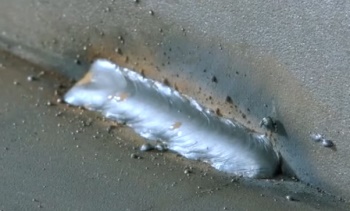 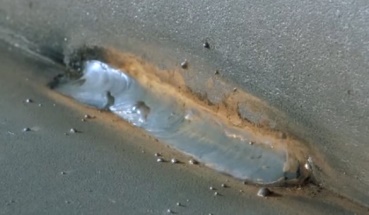 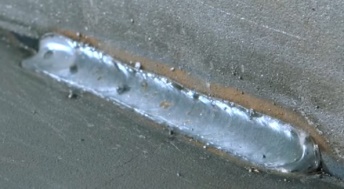 Gute Schweißnaht			zu geringer Vorschub		zu großer VorschubVerantwortlicher, AufsichtSchweißerSchreiberPräsentationAuswirkung aufDrahtvorschub erhöhen

Wert:______9,6 m/min._____Drahtvorschub verringern

Wert:_____8,8 m/min.______SchweißnahtSchweißnaht wird bauchiger – mehr MaterialauftragSchweißnaht wird hohl – zu wenig MaterialauftragHandhabungMan müsste die Handbewegung mit der Schweißdüse anpassen – schneller schweißenDadurch kann aber die Einbrandtiefe leiden = Schwächung der NahtMan müsste die Handbewegung mit der Schweißdüse anpassen – langsamer schweißenDadurch wird die Einbrandtiefe tiefer 